Technical working party for Agricultural cropsForty-Fifth Session
Mexico City, Mexico, July 11 to 15, 2016addendum to 

MATTERS CONCERNING Variety DescriptionsDocument prepared by the Office of the Union

Disclaimer:  this document does not represent UPOV policies or guidanceThis document contains presentations to be made at the forty-fifth session of the Technical Working Party for Agricultural Crops (TWA), as follows:Annex I:	“Updating Variety Descriptions - Outcome of the survey”, by an expert from the Community Plant Variety Office of the European Union (CPVO); Annex II:	“Development and Use of Variety Descriptions”, by an expert from Germany.[Annexes follow]UPDATING VARIETY DESCRIPTIONS - OUTCOME OF THE SURVEYPresentation by Mr. Dirk Theobald, Community Plant Variety Office of the European Union (CPVO)[Annex II follows]DEVELOPMENT AND USE OF VARIETY DESCRIPTIONSPresentation by Ms. Beate Rücker, Bundessortenamt, Germany[End of Annex II and of document]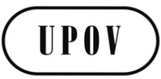 ETWA/45/14 Add.ORIGINAL:  EnglishDATE:  June 29, 2016INTERNATIONAL  FOR THE PROTECTION OF NEW VARIETIES OF PLANTS INTERNATIONAL  FOR THE PROTECTION OF NEW VARIETIES OF PLANTS INTERNATIONAL  FOR THE PROTECTION OF NEW VARIETIES OF PLANTS 1234567891011121314151617181920